Langjährig erfahrener Management-Berater, spezialisiert auf die IT- und Telekommunikations- sowie die Energiebranche. Fokus: Strategische Neuausrichtung von Unternehmen, Optimierung von Produkt- und Serviceportfolios, Gestaltung kundenorientierter Prozesse, pragmatische Steuerung von Top-Projekten.Projekterfahrung (Auszug):Kernkompetenzen:ITK Produkt- & Service-PortfoliosRealisierung neuer Produkte und ServicesOutsourcing, Service Request ManagementStrategieentwicklung und -umsetzung in IT, Telekommunikation und EnergiePost Merger IntegrationKonzeption und Durchsetzung schlanker IT-ArchitekturenFührungskonzepte und -kulturInt. Projekt- und ProgrammleiterPersönliche DatenWohnort: HamburgSprachen: Deutsch (Muttersprache) / Englisch (verhandlungssicher)Persönliche Stärken: Ausgeprägtes analytisches Denkvermögen, pragmatische Vorgehensweise, stärkenorientiert, partnerschaftlich, fokussiertNorbert Fuchs auf Xing > https://www.xing.com/profile/Norbert_Fuchs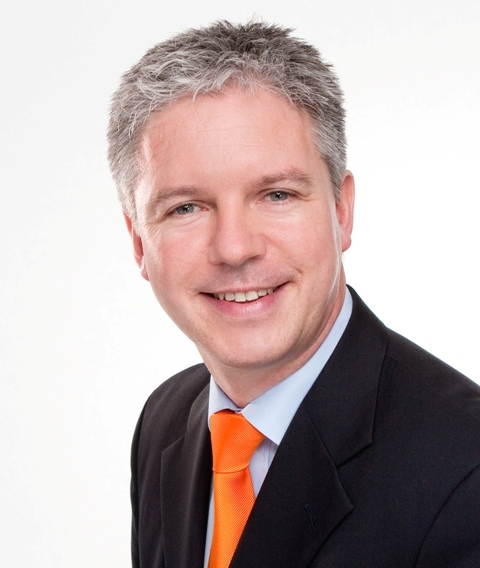 Norbert FuchsDiplom-Wirtschaftsingenieur, Schwerpunkt Nachrichtentechnik, Technische Universität BerlinErfahrung aus großen und aus spezialisierten Beratungen (AT&T, Deloitte, convio), Unternehmer / Geschäftsführer seit 2002Experte für IT Service Portfolio Optimierung 01/2013 – aktuellInternationaler ITK-Dienstleister, Projektmanager: Optimierung Bestellungen und Order-to-Cash Prozess (Service Request Optimisation) Umstellung aller Geschäftseinheiten in 14 Ländern auf neue Bestell-systeme, Optimierung aller Bestell- u. Leistungsprozesse für Einhaltung der Service Levels (SLAs) und Kosteneinsparungen, Service Asset Mgmt.11/2012 – 01/2013Multinationaler Anbieter von IT- und Telekommunikationslösungen, Projektmanager: Einführung von Bid Management und PMOEinführung eines bereichsübergreifenden Bid Management-Prozesses und unternehmensspezifischer Projektmanagement-Prozesse, Erstellung einer GL-Vorlage zur Einführung eines Project Management Office (PMO).03/2012 – 12/2012Internationaler ITK-Dienstleister, Projektmanager: Service Request- und Katalog-ManagementFachliche u. technische Umsetzung des vollständigen ITK-Serviceportfolios in Bestellprozessen, -systemen und der vollständigen eigenen Leistungskette, Einführung Katalogmanagement, Sicherstellung Billing.07/2011 – 02/2012Internationaler ITK-Dienstleister, Projektmanager: Portfolio-DefinitionDefinition des Serviceportfolios für alle wesentlichen ITK-Leistungen im Rahmen eines sehr großen Outsourcingprojekts. Planung von Bestellprozessen, Kataloginhalten, intern. Produktionslinien, Systemlandschaft.10/2010 - 06/2011Führender Energie-Dienstleister, Projektleiter: Integration eines zugekauften UnternehmensPost Merger Integration mit neuer strategischer Ausrichtung, Geschäftsmodellen, Grobabläufen & Schnittstellen, Aufbauorganisation, KPIs, Zielvereinbarungen, Integration der IT-Landschaften.10/2010 – 05/2011Führendes Netzwerk kommunaler Energieversorger, Projektleiter: Zusammenschluss mehrerer lokaler EnergieversorgerEntscheidungsprozess zur Anwendungs- und Dienstleisterlandschaft bei kontroversen Interessenlagen. Strategische Ausrichtung, Entscheidungs-kriterien, Szenarien, Entscheidungsvorlage und Umsetzungsplanung.08/2009 – 06/2010International führender ITK-Dienstleister für Großkunden, Projektleiter Prozesse, Qualität und IT: Konsolidierung der FertigungKonsolidieren der Fertigungsstraßen für eine umsatzstarke Produktfamilie (IP-VPN) durch eine einheitliche Prozess- & IT-Unterstützung für Bestellung, Fertigung und Betrieb; Risiko-minimierte Roadmap.08/2009 – 06/2010International führender ITK-Dienstleister für Großkunden, Projektleiter Prozesse, Qualität und IT: Internationalisierung eines Produkts für Unternehmens-Netzwerke (IP-VPN)Entwickeln der internationalen Bestell- und Delivery-Fähigkeit für Varianten einer Produktfamilie. Erweitern der Produktfeatures, Vereinfachen der Systemabbildung, Verbesserung der Usability.12/2009 – 02/2010Weltweit führender Luftfahrt-Zulieferer, Projektleiter: Einführung einer neuen Produktlinie, mit ERP-Einführung FiCoEinführen einer neuen Produktlinie mit Abbildung im ERP-System. Abbilden der Prozesse auf den obersten Ebenen. Entwickeln von Kennzahlen und eines Kalkulationsmodells für Herstellungskosten.01/2009 – 09/2009International führender ITK-Dienstleister für Großkunden, Projektleiter Prozesse, Qualität und IT: Einführung von Internet-ProduktvariantenErweitern einer Produktfamilie um Internet-Produktvarianten, Ergänzen der Prozesse und IT-Abbildung. Volle Integration in bestehende Prozesse und IT-Architektur. Risiko-Steuerung der zeitkritischen Implementierung.08/2008 – 10/2008Großer europäischer Software-Hersteller, Projektleiter: Interne KommunikationOptimieren der internen Kommunikation über verschiedene Bereiche und Standorte. Bestandsaufnahme, Neustrukturieren der internen Kommunikation, Kommunikations-Masterplan, Umsetzung.03/2008 – 02/2009International führender ITK-Dienstleister für Großkunden, Projektleiter Prozesse, Qualität und IT: Optimierung einer ProduktabbildungVervollständigen und Optimieren einer bestehenden Produkt-Abbildung. Erweitern um weitere Funktionalitäten,  Optimieren der Logistik. Erhöhung der Prozesseffizienz und Verbesserung der Handhabung.03/2008 – 06/2008Bauchemie-Konzern, Projektleiter: Unternehmenszukauf, NeuausrichtungNeuausrichten eines zugekauften Standorts für die stärkere Integration in die Unternehmensgruppe. Anpassung der Kennzahlen (KPIs), Fokussieren des Produktportfolios, Lösung für die weitere Entwicklung des Standorts.11/2007 – 02/2008International führender Energiekonzern, Projektleiter / Moderator: Strategie für das InformationsmanagementNeupositionieren des Informationsmanagements eines Konzern-Dienstleisters. Fokusthemen / Compliance, Strategieworkshop, innovative Soll-Szenarien. Planen der Umsetzungsschritte.10/2007 – 02/2008International führender ITK-Dienstleister für Großkunden, Projektleiter Business & Management Services: Stabilisierung und Weiterentwicklung eines ProduktsStabilisieren und Weiterentwickeln eines neuen Produkts. Erweitern der Geschäftsfälle, Traffic-Verarbeitung, Reporting-Optionen, neue Produktfeatures. Vervollständigen der Systemprüfungen.07-/2007 – 11/2007International führender ITK-Dienstleister für Großkunden, Projektleiter Business & Management Services: Einführung modularisierter LösungenZusammenfassen bestehender Produkte. Straffen des Portfolios, der Anforderungen und der Konzeptionen, Vereinfachen der IT-Architektur. Realisierung in der Organisation und den IT-Systemen.11/2006 – 04/2007International führender IT-Dienstleister, Projektleiter: Restrukturierung, Change ManagementUnterstützen einer Tochtergesellschaft bei der Anpassung an Marktveränderungen und die Restrukturierung der Muttergesellschaft. Führen des Change-Management-Teams, Führungskräfteentwicklung.06/2006 – 11/2006Weltweit führender Software-Hersteller, Transition Lead: Neuausrichtung einer Landesorganisation (UK und Irland)Restrukturierung mit dem Ziel einer drastischen Leistungsverbesserung und eines erheblich schnelleren Wachstums. Verbesserungen in verschiedenen Bereichen, Neubesetzung von Management-Positionen.06/2005 – 05/2006Weltweit führender Software-Hersteller, Projektleiter & Coach des Management Teams: Unternehmenszukauf, Post Merger IntegrationIntegrieren von ca. 100 Mitarbeitern. Aufbauen des Integrationsteams, Unterstützen der neuen Führung, Definieren und Begleiten des Integrationspfads, Optimieren des Projekt- und Programm-Managements.07/2004 – 02/2005Internationaler IT-Dienstleister, Projektleiter: Reorganisation, StrategieentwicklungReorganisieren einer Geschäftssparte der deutschen Gesellschaft. Change Management-Konzept incl. KPIs, Roadmap für die Umsetzung. Strategie- und Accountplanungs-Workshops für einen weiteren Geschäftsbereich.05/2004 – 03/2005International führender Verdichter-Konzern, Qualitätssicherung / Review, Coach des Projektmanagers: InternationalisierungNeuausrichten des Führungsteams und Organisationsentwicklung für weiteres internationales Wachstum. Systematisches Verstärken der Infrastrukturbereiche, Unterstützen der internationalen SAP-Einführung.01/2004 – 06/2004Großer internationaler Software-Hersteller, Projektleiter: Aufbau von Systemintegrator-Fähigkeiten (Change Management)Change Management und Durchführen einer Vorstandspräsentation zur Weiterentwicklung von Systemintegrator-Fähigkeiten. Coachen eines Client Business Executive zur Entwicklung des Unternehmensbereichs.01/2004 - 04/2004Großes internationales Finanzinstitut, Review / Qualitätssicherung: OrganisationsentwicklungReview des Service Portfolios für die konzerninterne Organisationsentwicklung. Konzepte für die Mitarbeiterentwicklung, Change Agent-Aktivitäten sowie strategische Partnerschaften.09/2003 – 02/2004Führender globaler Chemie-Konzern, Qualitätssicherung, später Projektteam-Mitglied: Corporate Synergy ManagementNeuausrichten eines Führungsteams zur Stärkung von Synergien im Konzern. Vorbereiten einer Konzern-Konferenz zu Knowledge Management. Entwerfen eines konzernweiten Wachstums-Programms.08/2003 – 10/2003International führender Energie-Konzern, Projektleiter: IT LieferantenmanagementAufbauen von Vendor Management und Konsolidieren der IT-Lieferanten für Kosteneinsparungen. Definieren von IT-Domänen, -Strategien, Lieferantenmanagement-Prozessen und Compliance-Vorgaben.04/2003 – 09/2003Fachklinik Verbund, Team-Mitglied, Review: Strategische NeuausrichtungAnalyse der Ursachen bestehender Management-Konflikte und geschäftlicher Blockaden. Entwickeln von strategischen Optionen und einer neuen strategischen Identität für nachhaltige Profitabilität.04/2003 – 05/2003International führender Mobilfunk-Dienstleister, Projektleiter: Neuausrichtung einer IT AbteilungUnterstützen bei der zukünftigen Ausrichtung der Abteilung. Festlegen von Rahmenbedingungen und Schnittstellen, Entwickeln einer neuen Positionierung und einer Zielsetzung für das Führungsteam.02/2003 – 06/2003International führender Verdichter-Konzern, Review / Projektleiter: Neupositionierung und operative Unterstützung der ITUnterstützen des Organisationsdesigns im Rahmen einer Neueinführung von SAP (Greenfield). Projektmanagement, Prozessdesign, Koordination und Administration, interne Entwicklung der IT- / Organisationsabteilung.12/2002 – 01/2003International führender Energie-Konzern, Projektteam-Mitglied: Strategie-ReviewUnterstützen des Konzern-CIO für die jährlichen Strategie-Review im IT Vorstandskreis. Review des IT-Wertbeitrags anhand KPIs, Formulieren der strategischen Botschaften, Konfliktlösung, Entscheidungsvorbereitung.